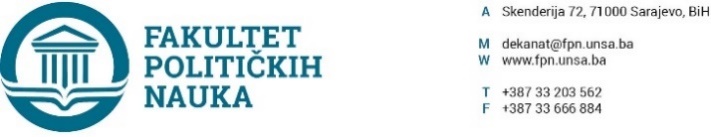 Broj: 01-3-840-4/20Sarajevo, 06.11.2020.godineNa osnovu člana 108. Statuta Univerziteta u Sarajevu, a u vezi sa članom 17. Stav (1) Zakona o javnim nabavkama (“Službeni glasnik BiH” broj: 39/14), po prethodnoj saglasnosti sekretara, dekan d o n o s iPOSEBNU ODLUKUo pokretanju postupka javne nabavkeI – Donosi se Posebna odluka o pokretanje postupka nabavke putem Direktnog sporazuma  za dostavu ponuda za nabavku robe i to: Rasvjetna oprema i električne svjetiljke.Oznaka JRJN za ovaj predmet nabavke je: 31500000-1, Rasvjetna oprema i električne svjetiljke.II - Postupak za zaključivanje ugovora izvršit će se putem Direktnog sporazuma za dostavu ponuda.III - Procijenjena vrijednost nabavke bez uračunatog poreza na dodanu vrijednost (PDV-a) je 27.000,00 KM.                IV - Predmetna nabavka izvršit će se iz sredstava Vlastitih prihoda i Projekata. V – Zadužuje se Komisija za javne nabavke Fakulteta političkih nauka UNSA da sprovede postupak iz stava II Odluke.VI - Ova Odluka stupa na snagu danom donošenja.Obrazloženje:Aplikacijom na projekat Federalnog ministarstva za obrazovanje i transferom (donacimo) sredstava Općine Centar, Fakultet do dobio značajna finansijska sredstva za nabavku računarske opreme. Imajući navedeno u vidu, dekan Fakultetadonio je Odluku kao u dispozitivu.                                                                                                                       DEKAN                                                                                                                                   ________________________                                                                                                                                    Prof.dr. Sead TurčaloDostaviti: U spise Javnih nabavkihttp://fpn.unsa.ba/b/javne-nabavke/  Arhiva      